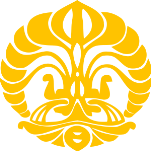 BORANG MONITORING/ PENGAWASANHibah UI 2019Artikel di prosiding/jurnal internasional terindeks SCOPUSDepok,      Agustus 2020Periset Utama, Tanda tangan(____________________________)*) diisi untuk skema yang melibatkan mahasiswaJudul Riset:.....................................................................................................................................................................................................................Nama Periset Utama:...........................................................................................................Skema Hibah:...........................................................................................................Fakultas:...........................................................................................................Anggota Periset:...........................................................................................................NoJudul ArtikelMahasiswa (NPM)*Nama Jurnal/ Penerbit ProsidingLevel SCIMAGO(Q1/Q2/Q3/Q4)Progress Full Paper di jurnal/prosiding internasional(Belum Ada/draft/submitted/Accepted/Published)123456789